29  сентября  2017 года                                                          № 14«Едогонский  вестник» -  периодическое  печатноеиздание  в  форме  газеты, утвержденное  дляиздания  официальных и  иных  сообщений  иматериалов, нормативных  и  иных  актов  Думыи  администрации  Едогонского  сельского  поселенияТулунского  района  Иркутской  области.Издатель,  редакция  и  распространитель-администрация  Едогонского  сельского  поселения.Тираж – 10  экземпляров.Распространяется  бесплатно.Адрес:  Иркутская  область,  Тулунский  район,с. Едогон, ул. Ленина  66,  тел. 32-4-21.ОглавлениеПостановление  от 01.09.2017г. № 32-пг  «О порядке санкционирования оплаты денежных обязательств получателей средств бюджета Едогонского муниципального образования, источником финансового обеспечения которых являются предоставляемые из бюджета Иркутской области бюджету Едогонского муниципального образования межбюджетные трансферты в форме субсидий, субвенций и иных межбюджетных трансфертов, имеющих целевое назначение».Постановление от 27.09.2017г. № 33-пг «Об основных направлениях  бюджетной и налоговой политики Едогонского  муниципального образования на 2018 год и на плановый период 2019 и 2020 годов»Постановление от 28.09.2017г. № 34-пг «Об утверждении Порядка назначения и выплаты ежемесячной  доплаты к страховой пенсии по старости, страховой пенсии  по инвалидности, назначенным в соответствии с Федеральным законом от 28.12.2013г. №400 –ФЗ «О страховых пенсиях», пенсии, назначенной в соответствии с Законом Российской  Федерации от 19.04.1991 г. № 1032-1 «О занятости  населения в Российской Федерации», гражданам, замещавшим  должность главы Едогонского сельского поселения»Распоряжение от 01.09.2017г. № 44-рг « О присвоении адреса  земельному участку с.Едогон , Тулунского района Иркутской области, Российская Федерация»Распоряжение  от 05.09.2017г  №45-рг «О перерасчете  пенсии за выслугу лет гражданам, замещавшим должности  муниципальной службы»Распоряжение   от 19.09.2017г.  № 46-рг «О проведении мероприятия по вступлению в должность главы  Едогонского сельского поселения»Распоряжение от 26.09.2017г. № 47-рг «О вступлении в должность главы Едогонского сельского поселения»Решение Думы Едогонского сельского поселения от 29.09.2017г. №26 «Об установлении оплаты труда и формирования расходов на оплату труда главы Едогонского сельского поселения»В соответствии со статьей 219 Бюджетного кодекса Российской Федерации, Соглашением об осуществлении Управлением Федерального казначейства по Иркутской области отдельных функций по исполнению бюджета Едогонского муниципального образования при кассовом обслуживании исполнения бюджета Едогонского муниципального образования от 01 февраля 2017 года, руководствуясь статьей 24 Устава Едогонского муниципального образования, П О С Т А Н О В Л Я Ю:Утвердить Порядок санкционирования оплаты денежных обязательств получателей средств бюджета Едогонского муниципального образования, источником финансового обеспечения которых являются предоставляемые из бюджета Иркутской области бюджету Едогонского муниципального образования межбюджетные трансферты в форме субсидий, субвенций и иных межбюджетных трансфертов, имеющих целевое назначение (прилагается).Отменить:постановление администрации Едогонского сельского поселения от 17 апреля 2017 года № 14-пг «О порядке санкционирования оплаты денежных обязательств получателей средств бюджета Едогонского муниципального образования, источником финансового обеспечения которых являются предоставляемые из бюджета Иркутской области бюджету Едогонского муниципального образования межбюджетные трансферты в форме субсидий, субвенций и иных межбюджетных трансфертов, имеющих целевое назначение»;постановление администрации Едогонского сельского поселения от 09 июня 2017 года № 17-пг «О внесении изменений в Порядок санкционирования оплаты денежных обязательств получателей средств бюджета Едогонского муниципального образования, источником финансового обеспечения которых являются предоставляемые из бюджета Иркутской области бюджету Едогонского муниципального образования межбюджетные трансферты в форме субсидий, субвенций и иных межбюджетных трансфертов, имеющих целевое назначение, утвержденный постановлением администрации Едогонского сельского поселения от 17 апреля 2017 года № 14-пг»;постановление администрации Едогонского сельского поселения от 21 августа 2017 года № 28-пг «О внесении изменений в Порядок санкционирования оплаты денежных обязательств получателей средств бюджета Едогонского муниципального образования, источником финансового обеспечения которых являются предоставляемые из бюджета Иркутской области бюджету Едогонского муниципального образования межбюджетные трансферты в форме субсидий, субвенций и иных межбюджетных трансфертов, имеющих целевое назначение, утвержденный постановлением администрации Едогонского сельского поселения от 17 апреля 2017 года № 14-пг, с изменениями от 09 июня 2017 года № 17-пг». Настоящее постановление вступает в силу с  01 сентября 2017 года. Опубликовать настоящее постановление в газете «Едогонский вестник» и разместить на официальном сайте администрации Едогонского сельского поселения в информационно-телекоммуникационной сети «Интернет».Контроль за исполнением настоящего постановления оставляю за собой.ГлаваЕдогонского сельского поселения	   Б.И. Мохун«  29  »  сентября     .                                     № 33-пгс. ЕдогонОб основных направлениях бюджетной и налоговой политикиЕдогонского муниципального образованияна 2018 год и на плановый  период 2019 и 2020 годовРуководствуясь ст.ст. 172, 184.2 Бюджетного кодекса Российской Федерации, ст.14 Федерального закона от 06.10.2003г. №131-ФЗ «Об общих принципах организации местного самоуправления в Российской Федерации», ст.ст. 5, 12 Положения о бюджетном процессе в Едогонском муниципальном образовании, ст. 40 Устава Едогонского муниципального образования, ПОСТАНОВЛЯЮ:Утвердить основные направления бюджетной и налоговой политики Едогонского муниципального образования на 2018 год и на плановый период 2019 и 2020 годов согласно приложению к настоящему постановлению.Признать утратившими силу:Постановление администрации Едогонского сельского поселения от 30 сентября 2016г. № 54-пг «Об основных направлениях бюджетной политики Едогонского муниципального образования на 2017 год и плановый период  2018 и 2019 годов»; Постановление администрации Едогонского сельского поселения от 30 сентября 2016г. № 55-пг «Об основных направлениях налоговой политики Едогонского муниципального образования на 2017 год и плановый период  2018 и 2019 годов».Настоящее постановление вступает в силу с 01.01.2018г.Настоящее постановление опубликовать в информационном бюллетене «Едогонский вестник» и разместить на официальном сайте администрации Едогонского сельского поселения в информационно-телекоммуникационной сети «Интернет».Контроль за исполнением настоящего постановления оставляю за собой.       Глава Едогонского       муниципального образования	       О.Н.КобрусеваПриложение к постановлениюадминистрации Едогонскогосельского поселенияот 29 сентября 2017г. №33-пгОСНОВНЫЕ  НАПРАВЛЕНИЯ  БЮДЖЕТНОЙ И НАЛОГОВОЙ ПОЛИТИКИ ЕДОГОНСКОГО МУНИЦИПАЛЬНОГО ОБРАЗОВАНИЯ  НА  2018 ГОД  И НА ПЛАНОВЫЙ ПЕРИОД 2019 И 2020 ГОДОВI. ОБЩИЕ ПОЛОЖЕНИЯОсновные направления бюджетной и налоговой политики на 2018 год и плановый период 2019 и 2020 годов подготовлены в соответствии со статьями 172, 184.2 Бюджетного кодекса Российской Федерации, статьями 5, 12 Положения о бюджетном процессе в Едогонском муниципальном образовании и определяют приоритеты бюджетной политики Едогонского муниципального образования в среднесрочной перспективе.При подготовке основных направлений бюджетной и налоговой политики учтены положения Бюджетного кодекса Российской Федерации, указов Президента Российской Федерации от 7 мая 2012 года,   муниципальных программ Едогонского муниципального образования.Основные направления бюджетной и налоговой политики на 2018 год и на плановый период 2019 и 2020 годов определяют основные подходы к формированию основных показателей проекта бюджета Едогонского муниципального образования на трехлетний период, с учетом сложившейся экономической ситуации, и изменений, внесенных в действующее бюджетное законодательство Российской Федерации. Бюджетная и налоговая политика призвана способствовать дальнейшему росту уровня жизни населения Едогонского сельского поселения, сохранению стабильности и устойчивости бюджета поселения.II.ОСНОВНЫЕ НАПРАВЛЕНИЯ БЮДЖЕТНОЙ И НАЛОГОВОЙ ПОЛИТИКИ НА 2018 ГОД И НА ПЛАНОВЫЙ ПЕРИОД 2019 И 2020 ГОДОВОсновной целью бюджетной и налоговой политики на 2018 год и на плановый период 2019 и 2020 годов остается обеспечение сбалансированности и устойчивости бюджета Едогонского муниципального образования с учетом текущей экономической ситуации.Для достижения указанной цели необходимо сосредоточить усилия на решении следующих задач:повышение доходного потенциала бюджета Едогонского муниципального образования;повышение эффективности использования финансовых ресурсов Едогонского муниципального образования;оптимизации муниципального долга;повышение открытости управления муниципальными финансами.Бюджетная и налоговая политика Едогонского муниципального образования в период 2018 - 2020 годов будет реализовываться на основе бюджетных принципов, установленных Бюджетным кодексом. Для решения задачи по повышению доходного потенциала бюджета Едогонского муниципального образования, по повышению качества прогнозирования доходных источников, будет продолжена работа в рамках следующих мероприятий:1. Увеличение доходной базы бюджета Едогонского муниципального образования за счет обеспечения полноты формирования налоговой базы по земельному налогу и налогу на имущество физических лиц, установления ставок:                                                                                                                           - по налогу на имущество физических лиц;- по земельному налогу; установления налоговых льгот по земельному налогу по налогоплательщикам – физическим лицам  в пределах, установленных Налоговым кодексом Российской Федерации, по налогоплательщикам – организациям определение порядка и сроков уплаты земельного налога;2. Проведение ежегодной оценки бюджетной эффективности предоставленных льгот по местным налогам, принятие решений о целесообразности внесения изменений в муниципальные правовые акты, устанавливающие налоги на территории Едогонского муниципального образования;3. Оказание содействия в проведении мероприятий по совершенствованию налогообложения имущества физических лиц, в целях подготовки к переходу к налогообложению исходя из кадастровой стоимости имущества, как наиболее приближенной к рыночной стоимости этого имущества;4. Проведение информационной и разъяснительной работы среди налогоплательщиков муниципального образования, направленной на повышение собираемости налогов, снижение недоимки по местным налогам в бюджет поселения;5. Взаимодействие с налогоплательщиками - юридическими лицами, имеющими задолженность по налогам, допустившими снижение (отсутствие) перечисления налогов в текущем году по сравнению с аналогичным периодом прошлого года; выявление причин неплатежей в бюджет и выработка предложений и рекомендаций по принятию мер к снижению образовавшейся задолженности;6. Создание условий для развития среднего и малого предпринимательства, оказание информационной, консультационной поддержки начинающим предпринимателям;7. Осуществление взаимодействия с субъектами малого и среднего предпринимательства по вопросу перечисления платежей в бюджет Едогонского муниципального образования в соответствии соглашениями о социально-экономическом сотрудничестве;8. Развитие межведомственного взаимодействия по легализации заработной платы, снижению неформальной занятости населения, обеспечению полноты учета имущества и земельных участков, оформленных в собственность;9. Проведение разъяснительной и агитационной работы о необходимости оформления в собственность земельных участков под жилой застройкой, а также жилых объектов в связи с завершением строительства;10. Проведение муниципального земельного контроля с целью выявления земельных участков, используемых не по назначению;11. Продолжение работы по уточнению отсутствующих (недостоверных) сведений о земельных участках, объектах недвижимости и их правообладателях;12. Работа в рамках эффективного администрирования доходов:12.1. Формирование прогнозных показателей администрируемых доходов в соответствии с утвержденными методиками прогнозирования поступлений доходов в бюджет Едогонского муниципального образования, повышения ответственности главных администраторов доходов за качество планирования доходов;12.2. Реализация мероприятий по повышению собираемости доходов, сокращению недоимки в бюджет Едогонского муниципального образования, своевременному уточнению невыясненных поступлений;12.3. Своевременное списание безнадежной к взысканию задолженности по платежам в бюджет в соответствии с Порядком принятия решений о признании безнадежной к взысканию задолженности по платежам в бюджет Едогонского сельского поселения, главным администратором доходов которых является Администрация Едогонского сельского поселения;12.4. Правомерности поступления платежей в бюджет Едогонского муниципального образования, установление наличия утвержденных главным администратором доходов бюджета положений о порядке исчисления доходов, размерах сроках уплаты доходов в бюджет Едогонского муниципального образования;12.5. Ведение реестра источников доходов бюджета Едогонского муниципального образования по закрепленным за ними источникам доходов на основании перечня источников доходов бюджетов бюджетной системы Российской Федерации;13. Увеличение доходов от оказания платных услуг, оказываемых муниципальными казенными учреждениями, путем расширения видов, объемов и качества оказываемых платных услуг населению.       В предстоящем периоде в целях  повышения эффективности использования финансовых ресурсов Едогонского муниципального образования  будет осуществлен переход на принцип планирования и исполнения бюджета на основе муниципальных программ.При этом следует реально оценивать возможности муниципального образования по принятию новых расходных обязательств (исходя из доходов бюджета) и, соответственно, максимально чётко планировать расходы бюджета для концентрации бюджетных ресурсов на приоритетных направлениях. Повышение эффективности бюджетных расходов позволит оптимизировать бюджетные ассигнования. Ключевыми требованиями к расходной части бюджета Едогонского муниципального образования должны стать бережливость и максимальная отдача. Основными направлениями бюджетной политики в области расходов являются: - определение четких приоритетов использования бюджетных средств с учетом текущей экономической ситуации: при планировании бюджетных ассигнований на 2018 год и плановый период 2019 и 2020 годов следует детально оценить содержание муниципальных программ, соразмерив объемы их финансового обеспечения с реальными возможностями бюджета Едогонского муниципального образования; - применение при планировании бюджетных ассигнований нормативов материально-технического обеспечения органов местного самоуправления и муниципальных казенных учреждений; - бережливость и максимальная отдача, снижение неэффективных трат бюджета Едогонского муниципального образования, обеспечение исполнения гарантированных расходных обязательств, одновременный пересмотр бюджетных затрат на закупку товаров, работ и услуг для муниципальных нужд и нужд муниципальных учреждений, а также иных возможных к сокращению расходов; - принятие решений, направленных на достижение в полном объеме уровня оплаты труда работников муниципальных учреждений социальной сферы в соответствии с Указом Президента Российской Федерации от 7 мая 2012 года №597 «О мероприятиях по реализации государственной социальной политики»; - повышение эффективности функционирования контрактной системы в части совершенствования системы организации закупок товаров, работ, услуг для обеспечения муниципальных нужд; - совершенствование механизмов контроля за соблюдением требований законодательства в сфере закупок и исполнением условий контрактов, соотнесение фактических расходов и нормативных затрат; -обеспечение выполнения ключевых и целевых показателей муниципальных программ, достижения определенных целей и задач, обозначенных в муниципальных программах. Отдельной задачей при реализации бюджетной политики является выполнение условий по софинансированию расходных обязательств Едогонского муниципального образования на реализацию которых из федерального и областного бюджета предоставляются целевые субсидии.Принятые решения об участии в государственных программах Российской Федерации и Иркутской области должны быть детально просчитаны, запрашиваемые бюджетные ресурсы - иметь реальную потребность и высокую эффективность их использования, а дополнительная нагрузка на бюджет муниципального образования - минимальной.На развитие сети местных автомобильных дорог будут направлены средства дорожного фонда Едогонского муниципального образования, объем бюджетных ассигнований которого, будет определяться с учетом новых обязательств, установленных бюджетным законодательством, связанных с необходимостью его корректировки с учетом факта поступления доходов бюджета, формирующих дорожный фонд Едогонского муниципального образования в отчетном периоде.Формирование «программного бюджета» является одним из инструментов прозрачности и открытости бюджетных данных, который позволяет увидеть распределение и использование бюджетных средств по соответствующим направлениям муниципальных программ и подпрограмм Едогонского муниципального образования.Для достижения высокого уровня открытости и прозрачности управления муниципальными финансами муниципального образования планируется повысить объем и регулярность обновления общедоступной информации о муниципальных финансах, обеспечить публичность информации о результатах деятельности исполнительных органов местного самоуправления и муниципальных  учреждений в сети Интернет. Для проведения разумной долговой политики муниципальные заимствования необходимо осуществлять только для реализации инвестиционных проектов с высоким уровнем экономической и социальной эффективности, исходя из принципа минимизации расходов на обслуживание муниципального долга.Реализация этих мер будет являться необходимым условием повышения эффективности системы управления муниципальными финансами и, как следствие, минимизации рисков несбалансированности бюджета Едогонского муниципального образования в среднесрочной перспективе.Утвержденпостановлением администрации Едогонского сельского поселения                                                                                                от 01.09.2017 года  № 32-пг  Порядоксанкционирования оплаты денежных обязательств получателей средств бюджета Едогонского муниципального образования, источником финансового обеспечения которых являются  предоставляемые из бюджета Иркутской области бюджету Едогонского муниципального образования межбюджетные трансферты в форме субсидий, субвенций и иных межбюджетных трансфертов, имеющих целевое назначение1. Настоящий Порядок устанавливает порядок санкционирования Управлением Федерального казначейства по Иркутской области (далее - УФК по Иркутской области) оплаты денежных обязательств получателей средств бюджета Едогонского муниципального образования (далее – получателей средств)  по операциям с межбюджетными трансфертами, предоставляемыми из бюджета Иркутской области (далее – областной бюджет) бюджету Едогонского муниципального образования (далее – местный бюджет) в форме субсидий, субвенций и иных межбюджетных трансфертов, имеющих целевое назначение, в том числе субсидий из областного бюджета на софинансирование капитальных вложений в объекты муниципальной собственности.2. Для оплаты денежных обязательств получатель средств представляет в УФК по Иркутской области по месту их обслуживания Заявку на кассовый расход (код по ведомственному классификатору форм документов (далее - код по КФД 0531801)), Заявку на получение наличных денег (код по КФД 0531802), Заявку на получение наличных денежных средств, перечисляемых на карту (код по КФД 0531243) (далее - Заявки), в порядке, установленном в соответствии с бюджетным законодательством Российской Федерации.По кассовым выплатам, источником финансового обеспечения которых являются межбюджетные трансферты, получателем средств в поле "Назначение платежа" Заявки указываются коды дополнительной классификации расходов бюджета в порядке, установленном Приложением 1 к настоящему Порядку.Заявка при наличии электронного документооборота между получателем средств и УФК по Иркутской области представляется в электронном виде с применением электронной подписи (далее - в электронном виде). При отсутствии электронного документооборота с применением электронной подписи Заявка представляется на бумажном носителе с одновременным представлением на машинном носителе (далее - на бумажном носителе).Заявка подписывается руководителем и главным бухгалтером (иными уполномоченными руководителем лицами) получателя средств.3. Уполномоченный руководителем УФК по Иркутской области сотрудник проверяет Заявку на соответствие подписей имеющимся образцам, представленным получателем средств в порядке, установленном для открытия соответствующего лицевого счета.4. Уполномоченный руководителем УФК по Иркутской области сотрудник, не позднее рабочего дня, следующего за днем представления получателем Заявки,  проверяет Заявку на соответствие установленной форме и наличие в ней следующих реквизитов и показателей:1) номера организации в реестровой записи реестра участников бюджетного процесса, а также юридических лиц, не являющихся участниками бюджетного процесса (далее - код участника бюджетного процесса по Сводному реестру), и номера соответствующего лицевого счета, открытого получателю средств;2) кодов классификации расходов бюджетов, по которым необходимо произвести кассовый расход;3) дополнительных кодов классификации расходов бюджета в соответствии с макетом указания дополнительных кодов в Заявке, установленным Приложением 1 к настоящему Порядку;4) текста назначения платежа;5) суммы кассового расхода и кода валюты в соответствии с Общероссийским классификатором валют, в которой он должен быть произведен;6) суммы кассового расхода в валюте Российской Федерации в рублевом эквиваленте, исчисленном на дату оформления Заявки;7) вида средств;8) наименования, банковских реквизитов, идентификационного номера налогоплательщика (ИНН) и кода причины постановки на учет (КПП) получателя средств по Заявке;9) номера учтенного в УФК по Иркутской области бюджетного обязательства получателя средств (при его наличии);10) реквизитов (тип, номер, дата) подтверждающих документов и предмета договора (муниципального контракта, соглашения) (при наличии).5. Для санкционирования оплаты денежного обязательства получатель средств вместе с Заявкой представляет в УФК по Иркутской области пакет документов, подтверждающих возникновение денежных обязательств (далее - подтверждающие документы), в соответствии с перечнем, установленным Приложением 2 к настоящему Порядку (далее - Перечень).Получатель средств представляет в УФК по Иркутской области подтверждающие документы в форме электронной копии бумажного документа, созданной посредством его сканирования, или копии электронного документа, подтвержденных электронной подписью уполномоченного лица получателя средств (далее - электронная копия документа).При отсутствии у получателя средств технической возможности представления электронной копии документа указанный документ представляется на бумажном носителе.Прилагаемые к Заявке подтверждающие документы на бумажном носителе подлежат возврату получателю средств.Получатель средств указывает реквизиты (тип, номер и дата) подтверждающих документов в разделе 2 "Реквизиты документа-основания" Заявки.Иную дополнительную информацию, предусмотренную Перечнем, получатель средств указывает в тексте назначения платежа Заявки.Ответственность за подлинность представленных документов и достоверность содержащихся в них сведений несет получатель бюджетных  средств.6. При санкционировании оплаты денежных обязательств УФК по Иркутской области осуществляется проверка представленной Заявки на:1) соответствие установленной форме;2) соответствие подписей и оттиска печати образцам подписей и оттиска печати, указанным в карточке с образцами подписей и оттиска печати (при бумажном документообороте);3) соответствие кодов классификации расходов, указанных в Заявке, кодам бюджетной классификации Российской Федерации, действующим в текущем финансовом году;4) соответствие указанных в Заявке кодов видов расходов классификации расходов бюджетов Российской Федерации (далее - КВР) текстовому назначению платежа, исходя из содержания текста назначения платежа, в соответствии с утвержденным в установленном порядке Министерством финансов Российской Федерации порядком применения бюджетной классификации Российской Федерации;5) соответствие содержания операции, исходя из подтверждающих документов, коду КВР и содержанию текста назначения платежа, указанным в Заявке;6) соответствие реквизитов (наименование, номер и дата) подтверждающих документов, представленных с Заявкой, реквизитам подтверждающих документов, указанным в разделе 2 "Реквизиты документа-основания" Заявки;7) непревышение суммы Заявки над суммой, указанной в подтверждающих документах;8) соответствие информации, указанной в Заявке в электронном виде, информации, указанной в Заявке на бумажном носителе (при бумажном документообороте).7. Санкционирование оплаты денежных обязательств получателей средств по платежным документам, поступившим от получателей средств бюджета в электронном виде и на бумажном носителе в УФК по Иркутской области до 11-30 часов местного времени, осуществляется в течение текущего рабочего дня в день их поступления (за исключением платежных документов в случае установления нормативными правовыми актами Российской Федерации иных сроков их исполнения).Санкционирование оплаты денежных обязательств получателей средств по платежным документам, поступившим от получателей средств бюджета в электронном виде и на бумажном носителе в УФК по Иркутской области после 11-30 часов местного времени, осуществляется не позднее следующего рабочего дня (за исключением платежных документов в случае установления нормативными правовыми актами Российской Федерации иных сроков их исполнения).8. В случае если форма или информация, указанная в Заявке, не соответствуют требованиям, установленным настоящим Порядком, УФК по Иркутской области регистрирует представленную Заявку в Журнале регистрации неисполненных документов (код по КФД 0531804) в установленном порядке и возвращает получателю средств экземпляры Заявки с указанием в прилагаемом Протоколе (код по КФД 0531805) в установленном порядке причины возврата в сроки:при представлении Заявки на бумажном носителе до 11-30 часов местного времени - в течение текущего рабочего дня, после 11-30 часов местного времени - не позднее рабочего дня, следующего за днем поступления документа в УФК по Иркутской области;при представлении Заявки в электронном виде до 11-30 часов местного времени - в течение текущего рабочего дня, после 11-30 часов местного времени - на следующий рабочий день.При этом если документ представлялся на бумажном носителе, то он возвращается со штампом "Отклонено"».9. При положительном результате проверки в соответствии с требованиями, установленными настоящим Порядком, в Заявке, представленной на бумажном носителе, УФК по Иркутской области проставляется отметка, подтверждающая санкционирование оплаты денежных обязательств получателя средств с указанием даты, подписи, расшифровки подписи, содержащей фамилию, инициалы сотрудника УФК по Иркутской области, и Заявка принимается к исполнению.Приложение 1МАКЕТУКАЗАНИЯ ДОПОЛНИТЕЛЬНЫХ КОДОВ В ЗАЯВКЕПолучатель средств указывает в графе 5 "Код цели (аналитический код)" раздела 5 "Расшифровка заявки на кассовый расход", в графе 4 "Код цели (аналитический код)" раздела 2 "Расшифровка заявки на получение наличных денег" Заявки на получение наличных денег коды дополнительной классификации расходов бюджета в следующем формате:Коды дополнительной классификации расходов записываются в виде 31 цифрового символа в следующем порядке: КОСГУ, Код цели, Доп. ФК, Доп. КР. Из них длина КОСГУ составляет 3 символа, длина кода цели - 20 символов, длина Доп. ФК - 5 символов, длина Доп. КР - 3 символа.
Макет указания кодов дополнительной классификации в Заявке:

XXX.XXXXXXXXXXХХХХХХХХХХ-ХХХХХ.ХХХКОСГУ                   Код цели                    доп.ФКдоп.КРПриложение 2ПЕРЕЧЕНЬДОКУМЕНТОВ, ПОДТВЕРЖДАЮЩИХ ВОЗНИКНОВЕНИЕ ДЕНЕЖНЫХОБЯЗАТЕЛЬСТВВ целях приведения муниципальных правовых актов органов местного самоуправления Едогонского сельского поселения в соответствие с действующим законодательством, в соответствии со статьёй 10 Закона Иркутской области от 17.12.2008 г. № 122-оз «О гарантиях осуществления полномочий депутата, члена выборного органа местного самоуправления, выборного должностного лица местного самоуправления в Иркутской области», руководствуясь частью 3 статьи 26 Устава Едогонского  муниципального образования, П О С Т А Н О В Л Я Ю:1. Утвердить прилагаемый Порядок назначения и выплаты ежемесячной доплаты к страховой пенсии по старости, страховой пенсии по инвалидности, назначенным в соответствии с Федеральным законом от 28.12.2013 г. № 400-ФЗ «О страховых пенсиях», пенсии, назначенной в соответствии с Законом Российской Федерации от 19.04.1991 г. № 1032-1 «О занятости населения в Российской Федерации», гражданам, замещавшим должность главы  Едогонского сельского поселения.2. Признать утратившими силу постановление Администрации Едогонского сельского поселения от «25»августа 2015 г. № 36-пг  «Об утверждении Положения о порядке назначения и выплаты ежемесячной доплаты к трудовой пенсии по старости, трудовой пенсии по инвалидности, пенсии, назначенной в соответствии с Законом Российской Федерации «О занятости населения в Российской Федерации» гражданам, замещавшим должность главе Едогонского  сельского поселения».3. Установить, что настоящее постановление вступает в силу со дня его официального опубликования.4. Опубликовать настоящее постановление в газете «Едогонский вестник» и разместить на официальном сайте Администрации Едогонского сельского поселения.Глава Едогонскогосельского поселения           _____________________О.Н.Кобрусева                                                   ИРКУТСКАЯ ОБЛАСТЬТУЛУНСКИЙ РАЙОНГлава администрацииЕдогонского сельского  поселенияР А С П О Р Я Ж Е Н И Е«01»  сентября   2017 г.                                                                 №44-ргс.ЕдогонО  присвоении адреса земельному участкув с.Едогон, Тулунского района  Иркутской области, Российская Федерация		О присвоении  адреса земельному участку   на территории   Едогонского  сельского поселения, руководствуясь,  ст. 14, 15   Федерального  закона  от 06.10.2003года № 131-ФЗ «Об общих принципах  организации  местного  самоуправления  в Российской  Федерации», ст. 37, 39 Уставом  Едогонского   сельского поселения.Присвоить  адрес  нижеследующему объекту (земельному участку),  в Едогонском  сельском поселении,  с.Едогон, Тулунского  района,   Иркутской области:Комитету по архитектуре, строительству и ЖКХ администрации  Тулунского муниципального  района внести изменения  в адресный  реестр  муниципального  образования «Тулунский район».Настоящее  распоряжение  опубликовать в газете  «Едогонский вестник»Контроль  за исполнением   данного  распоряжения  оставляю  за собой.                                                                ____________      Б.И.Мохун   О перерасчете пенсии за выслугу лет гражданам, замещавшим должности муниципальной службыВ связи с изменением величины прожиточного минимума, установленного в целом по Иркутской области, в соответствии со статьей 11 Закона Иркутской области от 15.10.2007 г. № 88-оз «Об отдельных вопросах муниципальной службы в Иркутской области», постановлением Правительства Иркутской области от 28.07.2017 г. № 495-пп «Об установлении величины прожиточного минимума по Иркутской области за II квартал 2017 года», пунктами 1.6., 3.1., 3.2. Порядка назначения, перерасчета, индексации и выплаты пенсии за выслугу лет гражданам, замещавшим должности муниципальной службы в Администрации Едогонского сельского поселения, утвержденным постановлением Администрации Едогонского сельского поселения от «12 »января  2016 г. № 2-пг (в редакции постановления Администрации Едогонского сельского поселения от «14 »февраля  2017 г. № 4-пг, от «20 »апреля 2017г. №15-пг), руководствуясь статьей 24 Устава Едогонского муниципального образования:1. Установить с 28 июля 2017 года размер пенсии за выслугу лет лицам, замещавшим должности муниципальной службы в Администрации Едогонского сельского поселения в соответствии с Приложением № 1 к настоящему распоряжению.2. Централизованной бухгалтерии Администрации Тулунского муниципального района (Горбунова Н.В.) произвести перерасчет пенсии за выслугу лет гражданам, замещавшим должности муниципальной службы,  которым была назначена ежемесячная доплата к государственной пенсии или пенсия за выслугу лет муниципальной службы за счет средств бюджета Едогонского сельского поселения. 3. Выплату пенсии производить за счет средств бюджета Едогонского сельского поселения.4. Установить, что настоящее распоряжение применяется к правоотношениям, возникшим с 28 июля 2017 года.5. Контроль за исполнением настоящего распоряжения оставляю за собой.Глава Едогонского сельского поселения                          Б.И.МохунПриложение № 1к распоряжению администрацииЕдогонского сельского поселения«05 » сентября 2017 г. № 45-рг    О проведении мероприятия  по вступлению в должность главыЕдогонского  сельского поселения             В целях официального вступления в должность главы Едогонского сельского поселения Кобрусевой Ольги Николаевны, избранной на муниципальных выборах 10 сентября 2017 года, на основании решения Тулунской районной территориальной избирательной комиссии от  11 сентября 2017 года № 73/1145 руководствуясь статьями 25, 47 Устава  Едогонского муниципального образования «Тулунский район»:     Назначить проведение мероприятия по официальному вступлению в должность главы Едогонского сельского поселения Кобрусевой Ольги Николаевны на 15 часов 00 минут 26 сентября 2017 года в здании КДЦ с.Едогон, по адресу: Иркутская область, Тулунский район, с.Едогон, ул.Ленина, д.62Глава Едогонского сельского поселения                                                              Б.И.МохунО  вступлении  в должность главы Едогонского сельского поселения        В соответствии со статьями 36, 40 Федерального закона от 06.10.2003 № 131-ФЗ «Об общих принципах организации местного самоуправления в Российской Федерации», статьями 25, 47 Устава Едогонского муниципального образования, на основании решения Тулунской районной территориальной избирательной комиссии от 11.09.2017г. №73/1145 «Об определении результатов выборов главы Едогонского  сельского поселения»: 1. Я, КОБРУСЕВА ОЛЬГА НИКОЛАЕВНА, избранная главой Едогонского сельского поселения на муниципальных выборах 10 сентября 2017 года, вступаю с 26 сентября 2017 года в должность главы Едогонского сельского поселения.      2. Централизованной бухгалтерии администрации Тулунского муниципального района (Горбунова Н.В.) оплату труда главы Едогонского сельского поселения производить в соответствии со штатным расписанием.Глава Едогонскогосельского поселения  ________________О.Н.Кобрусева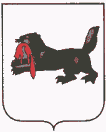 ИРКУТСКАЯ ОБЛАСТЬ«Тулунский район»ДУМА ЕДОГОНСКОГО СЕЛЬСКОГО ПОСЕЛЕНИЯРЕШЕНИЕ29  сентября 2017 г.                                                             № 26                                              с. Едогон Об  установлении оплаты труда и формирования расходов на оплату труда главы Едогонского сельского поселения    В соответствии со статьей 53 Федерального закона от 06.10.2003года №131-ФЗ «Об общих принципах организации местного самоуправления в Российской Федерации», законом Иркутской области  от 17.12.2008г №122-оз «О гарантиях осуществления полномочий депутата, членов выборного органа местного самоуправления, выборного должностного лица местного самоуправления в Иркутской области», Постановлением Правительства Иркутской области от 27.11.2014г №599-пп «Об установлении нормативов формирования расходов на оплату труда депутатов, выборных должностных лиц местного самоуправления, осуществляющих свои полномочия на постоянной основе, муниципальных служащих и содержание органов местного самоуправления  муниципальных образований Иркутской области», руководствуясь ст. ст. 26 26,33 Устава Едогонского муниципального образования, Дума Едогонского сельского поселенияРЕШИЛА:1. Оплата труда главы сельского поселения производится в виде денежного вознаграждения, а также денежного поощрения и иных дополнительных выплат.1.1. Ежемесячное денежное вознаграждение включает в себя:- должностной оклад в размере 4600 рублей;- ежемесячную надбавку к должностному окладу за работу со сведениями, составляющими государственную тайну, в размере, устанавливаемом в соответствии с федеральным законодательством;1.2. Ежемесячно главе сельского поселения выплачивается денежное поощрение в размере 5,47 должностного оклада.2. Главе сельского поселения выплачиваются районные коэффициенты и процентные надбавки к заработной плате за работу  в южных районах Иркутской области в размерах, определенных федеральным и областным законодательством.3. Главе сельского поселения может выплачиваться материальная помощь, в пределах установленного норматива оплаты труда.4. Увеличение (индексация) денежного вознаграждения и денежного поощрения главе сельского поселения производится в соответствии с федеральным и областным законодательством распоряжением администрации Едогонского сельского поселения.5. Формирование расходов на оплату труда главы сельского поселения на соответствующий год производится в пределах установленного норматива.6. Установить, что настоящее решение распространяется на правоотношения, возникшие с 26.09.2017гГлава Едогонскогосельского поселения __________________О.Н.КобрусеваСогласовано:Начальник правового отдела ___________________С.Г.Абраменко«_____»_____________201___г  ИРКУТСКАЯ  ОБЛАСТЬТулунский районАДМИНИСТРАЦИЯЕдогонского сельского поселенияП О С Т А Н О В Л Е Н И Е    «01 » сентября .                                      № 32-пгс. ЕдогонО порядке санкционирования оплаты денежных обязательств получателей средств бюджета Едогонского муниципального образования, источником финансового обеспечения которых являются предоставляемые из бюджета Иркутской области бюджету Едогонского муниципального образования межбюджетные трансферты в форме субсидий, субвенций и иных межбюджетных трансфертов, имеющих целевое назначениеИРКУТСКАЯ  ОБЛАСТЬТУЛУНСКИЙ РАЙОНАДМИНИСТРАЦИЯЕдогонского сельского поселенияП О С Т А Н О В Л Е Н И ЕК порядку санкционирования оплаты денежных обязательств  получателей средств бюджета Едогонского муниципального образования, источником финансового обеспечения которых  являются предоставляемые из бюджета Иркутской области бюджету Едогонского муниципального образования межбюджетные трансферты в форме субсидий субвенций и иных  межбюджетных трансфертов, имеющих целевое назначениеК порядку санкционирования оплаты денежных обязательств  получателей средств бюджета Едогонского муниципального образования, источником финансового обеспечения которых  являются предоставляемые из бюджета Иркутской области бюджету Едогонского муниципального образования межбюджетные трансферты в форме субсидий субвенций и иных  межбюджетных трансфертов, имеющих целевое назначениеN п/пНаименование проводимой операцииНаименование проводимой операцииN п/пДокументы, подтверждающие возникновение денежных обязательствДополнительная информация1.Оплата за поставленные товары, выполненные работы и оказанные услугиОплата за поставленные товары, выполненные работы и оказанные услуги1.Счет и (или) муниципальный контракт (договор) и иные документы, определенные порядком оплаты муниципального контракта (договора) (счет-фактура, справка о стоимости выполненных работ (КС-3), акт выполненных работ, акт оказанных услуг, акт приема-передачи, товарные накладные и иные документы)2.Оплата за выполненные работы по строительству, реконструкции, техническому перевооружению, расширению и модернизации объектов, относящихся к основным средствам, текущему и капитальному ремонту зданий и сооруженийОплата за выполненные работы по строительству, реконструкции, техническому перевооружению, расширению и модернизации объектов, относящихся к основным средствам, текущему и капитальному ремонту зданий и сооружений2.Муниципальный контракт (договор), счет на предоплату (если предусмотрено муниципальным контрактом (договором)), справка о стоимости выполненных работ и затрат (унифицированная форма первичной учетной документации № КС-3)ИРКУТСКАЯ  ОБЛАСТЬИРКУТСКАЯ  ОБЛАСТЬТулунский районТулунский районАДМИНИСТРАЦИЯЕдогонского  сельского поселенияАДМИНИСТРАЦИЯЕдогонского  сельского поселенияП О С Т А Н О В Л Е Н И ЕП О С Т А Н О В Л Е Н И Е«28 » сентября  2017 г.                                          № 34-пг«28 » сентября  2017 г.                                          № 34-пгОб утверждении Порядка назначения и выплаты ежемесячной доплаты к страховой пенсии по старости, страховой пенсии по инвалидности, назначенным в соответствии с Федеральным законом от 28.12.2013 г. № 400-ФЗ «О страховых пенсиях», пенсии, назначенной  в соответствии с Законом Российской Федерации от 19.04.1991 г. № 1032-1 «О занятости населения в Российской Федерации», гражданам, замещавшим должность главы Едогонского сельского поселенияОбъект недвижимости(земельный участок)Российская ФедерацияИркутская область, Тулунский район, с.ЕдогонПрисвоитьРоссийская Федерация,Иркутская область, Тулунский район, с.Едогон , урочище «Конское кладбище» ИРКУТСКАЯ  ОБЛАСТЬТулунский районАДМИНИСТРАЦИЯЕдогонского  сельского поселенияР А С П О Р Я Ж Е Н И Е«05 »сентября 2017 г.                                          № 45-ргАдминистрация Едогонского сельского поселенияАдминистрация Едогонского сельского поселенияАдминистрация Едогонского сельского поселения№ п/пФ.И.О.Размер пенсии, руб.1Степанченко А.И10197                         ИРКУТСКАЯ  ОБЛАСТЬМуниципальное образование«Тулунский район»АДМИНИСТРАЦИЯЕдогонского сельского поселения                 Р А С П О Р Я Ж Е Н И Е  «19 »  сентября   .                                 № 46-ргс. ЕдогонИРКУТСКАЯ  ОБЛАСТЬТулунский районГлава Едогонского сельского поселенияР А С П О Р Я Ж Е Н И Е26.09.2017 г.                                                      № 47-ргс.Едогон